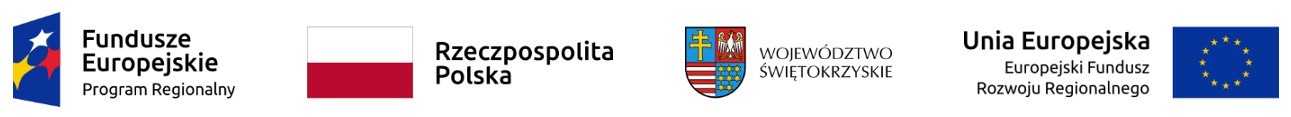 Dodatek nr 5 do SIWZZnak sprawy: PDZP-26/Z-3/20					 Zamawiający:Wojewódzki Ośrodek Medycyny PracyUl. Karola Olszewskiego 2a25-663 KielceWykonawca:…………………………………………………………………          nazwa i adres wykonawcyOŚWIADCZENIE WYKONAWCY Przystępując do postępowania w sprawie udzielenia zamówienia publicznego w trybie przetargu nieograniczonego powyżej 214 000 euro na dostawę i wdrożenie infrastruktury serwerowej i sieciowej oraz oprogramowania dla Medycznego Systemu Informatycznego (MSI), ja/my (imię i nazwisko) ......................................................................................jako upoważniony/upoważnieni przedstawiciel/przedstawiciele* Wykonawcy.........................................................................................................................(nazwa wykonawcy)Oświadczam/y że:nie został wydany wobec Wykonawcy prawomocny wyrok sądu lub ostateczna decyzja administracyjna o zaleganiu z uiszczaniem podatków, opłat lub składek na ubezpieczenia społeczne lub zdrowotne**,nie zostało wydane orzeczenie wobec Wykonawcy tytułem środka zapobiegawczego zakazu ubiegania się o zamówienia publiczne;nie został wydany prawomocny wyrok sądu skazujący za wykroczenie na karę ograniczenia wolności lub grzywny w zakresie określonym przez zamawiającego na podstawie art. 24 ust. 5 pkt 5 i 6 uPzp;nie zalegam/y z opłaceniem podatków i opłat lokalnych, o których mowa w ustawie z dnia 12 stycznia 1991r. o podatkach i opłatach lokalnych (Dz. U.  2019 r. poz. 1170).*niepotrzebne skreślić**w przypadku wydania takiego wyroku lub decyzji – należy usunąć lub wykreślić to oświadczenie z tego wzoru 
i złożyć dokument potwierdzający dokonanie płatności tych należności wraz z ewentualnymi odsetkami lub grzywnami lub zawarcie wiążącego porozumienia w sprawie spłat tych należności............................................			………...........................................................     Miejscowość, data				Podpis/y osoby/osób upoważnionej/ych  do reprezentowania wykonawcy